KEMENTERIAN AGAMA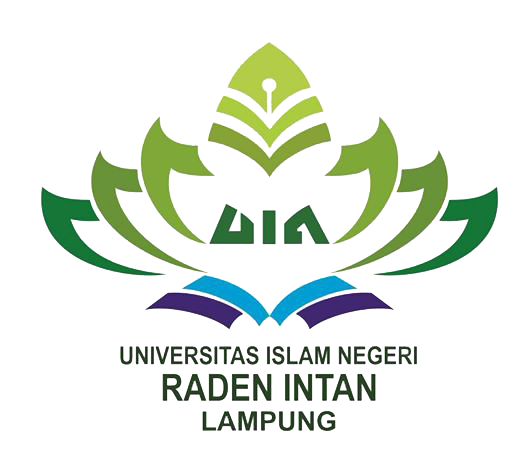 UNIVERSITAS ISLAM NEGERI RADEN INTAN LAMPUNGPASCASARJANAJalan. Z. Abdin Pagar Alam Kedaton Bandar Lampung Telp. (0721) 5617070Website : pasca.radenintan.ac.id, Email : pascasarjana@radenintan.ac.idDAFTAR PENERIMAAN DISERTASI/TESISJudul Disertasi/Tesis	:			Penyusun 	: 		NPM	: 		Prodi	: 	............................................./	Bandar Lampung, ...............................  202....An. DirekturKasubbag Tata Usaha, Supriyadi, S.SosNIP : 19661116199003 1001N0DISAMPAIKAN KEPADAJUMLAHTANDA TANGAN PENERIMA1Kasubag Umum dan Tata Usaha UIN Raden Intan Lampung........................................................................1 Tesis + CD 1.................2Kaprodi ........................................................................1 Tesis + CD2.................3Perpustakaan Pascasarjana  UIN Raden Intan Lampung........................................................................1 Tesis + CD3.................4Perpustakaan Pusat UIN Raden Intan Lampung( Sukarame ) ........................................................................1 Tesis + CD4.................JumlahJumlah4 Tesis + CD